Игра по станциям «Тропа здоровья»1 ЭТАП: «Победный клич» - Команда берется за руки и, не разжимая их,  пролазит через три лежащих на земле обруча, после чего должна всем составом встать в нарисованный на земле небольшой круг и придумав себе боевой клич прокричать его трижды.  Учитывается быстрота и ловкость. В протокол записывается время выполнения задания. Реквизиты: 3 обруча, мелок.2 ЭТАП: «Кто больше»  - Команда отвечает на вопросы ведущего:1 вопрос: Назовите спортивные игры, в которых в мяч играют руками (волейбол, баскетбол, регби, бейсбол, гандбол, лапта и т.д.). 
2 вопрос: Назовите виды спорта, которые проводятся на воде (плавание, водное поло, гребля, парусный спорт, водные лыжи, прыжки в воду и т.д.). 
3 вопрос: Назовите виды спорта, в которых используют лыжи (лыжные гонки, биатлон, прыжки с трамплина, фристайл т.д.). 
За каждый вид спорта  – 1 балл.Реквизиты: Листы,  ручка3 ЭТАП: «Ноги в руки»   Группа становится в линию. Каждый кладёт руку на плечо стоящего впереди и поднимает одну ногу. Второй рукой задние подхватывают ногу передних. Задача пропрыгать без разрыва определённое расстояние.    Дается 5 попыток. Но чем больше попыток,  тем меньше баллов может заработать команда. Наибольшее количество баллов – 5.Реквизиты: огороженная территория4 ЭТАП: «Гомеостат»    Все стоят в круге, убрав одну руку за спину. Молча, нужно с минимального количества попыток «выбросить» одинаковое количество пальцев на руке. Дается 10 попыток. Но чем больше попыток, тем меньше баллов может заработать команда. Наибольшее количество баллов – 10.5 ЭТАП: «Миксер»   Все участники встают в одну шеренгу. Без слов им нужно построиться:-	по размеру обуви от самого маленького до самого большого;-	по первой букве полного имени по алфавиту;-	по цвету глаз от самого светлого до самого темного;-           по длине волос от самого короткого до самого длинного;-	по росту от самого низкого до самого высокого.Учитывается быстрота и ловкость. 5 баллов6 ЭТАП: «Найди пару» - Соотнести фамилию спортсмена с видом спорта, в котором он прославился.За каждый правильный ответ  – 1 балл.Реквизиты: листы и ручкиНайди пару7 ЭТАП: «Туристический» - ответьте на вопросы. На обдумывание дается 15 секунд.Годовые кольца на пнях с севера:А) режеБ) плотнее.В) глубже.Д) разорваны.С какой стороны больше смолы на соснах и елях?А) северБ) ЮгГ) западД) ВостокМуравейник с юга:А) пологийБ)  высокийВ) поросший мхом.Г) имеющий впадину.Чем можно продезинфицировать воду в лесу?А) корой березы.Б) смолой сосны.В) ветками рябины.Г) листьями ольхи.Консервные банки, чтобы они не являлись источником микробов после использования,  нужно:А) промыть.Б) прокалитьВ) повесить на дерево.Г) зарыть.Как в обиходе называют матрас, который кладут на пол палатки, чтобы было тепло:А) грелкаБ) пенка.В) лежак.Г) шило.8) Вы совершаете переход по засушливой местности и очень хотите пить. У вас есть фляга воды. Как нужно ее использовать?А) беречь воду и пить по чашке в день.Б) утолить жажду, выпив половину запаса.В) пить часто, но по глотку.Г) при сильной жажде промочить горло и сделать два, три глотка.10) Что не нужно при разведении костра:А) топор.Б) бумага.В) спички.      Г) песок. 11) Днем в самую жару паук вышел на охоту. Это значит:а) погода будет жаркой еще несколько дней.Б) погода скоро перемениться.В) через некоторое время пропадут комары и млшки.Г) просто есть хочет.12) Рядом с местом стоянки в походе ручей сомнительной чистоты и болотце. Откуда вы будете брать воду для приготовления пищи?А) из ручьяБ) из болотцаВ) из специально вырытой ямки возле болотцаГ) в магазине13. Вы подошли к реке покрытой тонким льдом. В каком месте вы будете переходить её?А) у обрывистого берегаБ) у пологого берега (провисание льда будет минимальным)В) близ устья притокаГ) в местах, где имеются темные бурые пятна на снегу.14. Какого типа костра не существует.А) поленница.Б) звезда.В) морской.Г) таежный.15. Внезапно разразилась сильная гроза. Ваши действия:А) прячетесь под дерево.Б) прячетесь под навес скалы.В) спокойно продолжаете свой путь.Г) ищите не выделяющееся на местности укрытие.За каждый правильный ответ – 1 балл. Максимальное количество баллов – 15.Реквизиты: Листок с вопросами для ведущего8 ЭТАП: «Эмблема» - коллективно придумать и нарисовать на асфальте мелом эмблему малых школьных олимпийских игр. Оценивается творчество, оригинальность исполнения, качество и командная слаженность. Максимальное количество баллов – 10.Реквизиты: Набор мелков и территория для рисования.9 ЭТАП: «Водитель» - по очереди каждый участник команды должен на велосипеде преодолеть полосу препятствий. Оценивается быстрота и аккуратность выполнения задания. В протокол заносится время и количество ошибок.Реквизиты: Велосипед, мел, дорожка.10 ЭТАП: «Путаница» - Капитан команды закрывает глаза. В это время команда встает в круг, все берутся за руки. А ведущий «запутывает» команду. Далее капитан команды пытается распутать участников, чтобы они вернулись в исходное положение (круг). Главное условие: участники должны держаться за руки, не разрывая круг.В протокол записывается время выполнения задания.Маршрутный лист игры«Тропа Здоровья»Команда____________________________________________________________________Общий результат: 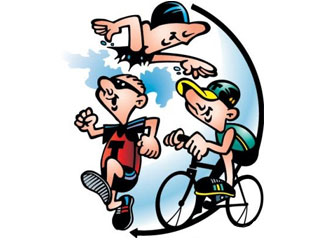 Алексей НемовМария ШараповаАлександр ПоветкинЕвгений ПлющенкоЕвгения КанаеваАлександр КержаковНаталья СадоваВладимир Крамник     Владимир Турчинский     Елена Исинбаева     Евгений Малкин     Евгений Дементьев     Федор Емельяненко     Бату Хасиков    Екатерина ГамоваБоксФутболЛыжные гонкиФигурное катаниеТеннисВолейбол ШахматыМетание дискаХудожественная гимнастикаПрыжки с шестомСпортивная гимнастика Смешанные единоборстваХоккейСиловой экстримКикбоксингНомер и название этапаБаллы / времяПодпись судьи